Dear Mam/Sir,Good Morning,Subject: Office Administrator VacancyI am submitting this letter in interest of position of : Office Administrator.Please accept a copy of my enclosed resume for your review. In my current role as Office Administrator., I am responsible for coordinating a various tasks in the office. This has fine-tuned my administrative skill-set, as well as my leadership skills in Administration. I am a team player, with intuitive leadership ability and I have mastered working in a high-pressure, team environment. I am looking for a new challenge that will provide me with the opportunity to further develop my administrative career.I would appreciate the opportunity to discuss my application, and how my previous experience for 12 years & my skills will allow me to work as part of the team and to be an effective representative of your organization.I am available for interview at any time.Thank you for considering my application. I look forward to hearing from you soon.Sincerely,NesrinEmail :  Nesrin.40537@2freemail.com 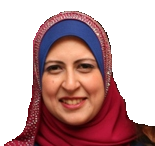 Career objective:	Seeking a challenging and rewarding career where my administration, conceptual and analytical skills would be utilized productively contributing in fulfilling company’s objectives , adaptor to varied environments and ability to learn new tools and technologies. Education Qualification:Secondary School Certificate, Abu Dhabi.Bachelor in Business Administration (2001), Faculty of Commerce – Suez Canal University – Egypt.Experience:May 2014 – Nov 2015Pharmaceuticals Company, Sharjah as Office AdministratorKey responsibilities :Handling administrative tasks such as typing, photocopies, faxes.Responsible for confidential documents & Create filling system.Screen telephone calls, e-mails and faxes and deal with them.Controlling costs and departments requirement.Collecting daily reports, monthly plan, monthly sales & FOV from supervisors/staff.Keeping records for available stock in the office.Dec 2011 – May 2013  Office of High Profile Lady, Ajman as Office In charge Key responsibilities :Managing functions & events arrangements taking place at the palace.Dealing with all the palace suppliers locally & abroad .Screen telephone calls, e-mails and faxes and deal with them.Supervising office staff on daily basis.Liaising with Ajman government, and all other associations in Ajman.     	Performing all the HR Duties as follows:Dealing with recruitment agents locally and overseas.Sorts and reviews resumes as they arrive on a daily basis & keep a record of qualified candidates.Issue the offer letters, termination letters, salary certificates, experience certificates for all staff as required.Responsible for annual leaves, sick leaves & work ID.Liaising with the PRO regarding the employees status (new visas/cancellations).Keeps employee records up-to-date by processing employee status.Maintains personnel files and updating staff lists on regular basis.Assists employees with any benefit claim issues or concerns.Responsible for providing office tools, equipments and stationary.December 2010 – November 2011Sharjah Municipality, Sharjah           as Executive Secretary - Director General OfficeKey responsibilities :Handling electronic archiving system for incoming & outgoing correspondences. Liaising with other departments/sections and follow up the completion  & implementation of the senior management instructions.Reception & communication with clients & public people.Communicate with government and private companies.Delivery and receipt of transactions in coordination with the municipal delegates.Handling secretarial general tasks: (typing correspondence, photocopies, faxes, etc).January 2009 – November 2010  Abu Dhabi Aircraft Technologies, Abu Dhabi as Office Administrator / Secretary - Maintenance Planning DepartmentKey responsibilities :Handling administrative tasks such as typing, photocopies, faxes.Responsible for confidential documents & Create  filling system.Extracting and listing documents for archiving.Coordinate/arrange meetings, keeping agenda and sending the invitations.Responsible for travel reservations for Maintenance Planning Manager.Provide administrative services & analyze problems with develop creative solutions for the department. Coordinate between the Maintenance Planning Manager and all other departments.Handling staff training schedule & coordinate with concerned 	departments.Controlling costs and departments requirment.Collecting monthly KPI & sending to concerned management.Ensure appropriate coverage to assist staff requirements.Familiarize & train the staff  of using new system. Follow-up the transactions with HR, IT department, Finance, Quality Assurance, Training Center and others departments.Undertakes typing of a variety of material such as memorandum,	Reports ..etc.Jan 2007 – Jan 2009 Calibers Recruitment Company, Abu Dhabi as Executive Secretary - General Manager & Deputy General Manager OfficeKey responsibilities :General management of the secretariat, including typing, photocopies, 	faxes, etc.Management & maintain the general filing system for all correspondence (storing paperwork, documents  and computer-based information).Organizing meetings & keeping agenda.Working on Tawassul Taxis Project (providing the required employees by communicate with recruitment & manpower agencies, locally and overseas).Greets visitors and handling takes messages and replies to questions in accordance with general instructions. Answer the telephone and connect callers as necessary and where appropriate.Responsible for liaison & coordination between the Director General and supervisor (and/or) staff.Perform other related duties as required.Aug 2003 – Sep 2006 Traget Management Services Office, Abu Dhabi           as Administrative AssistanceKey responsibilities:  Handling typing and archiving tasks.Preparing & arranging required documents for government transactions. Coordination with Public Relation Office & HR Department for submitting government transactions.Follow up transactions procedures with immigration and labour work department . Communicate with customers & other companies.Maintain filing system for the contracts and other documents.Receiving calls & faxes plus handling typing tasks.Computer Skills: Microsoft Office: (Word, Excel, Power Point & Outlook).Oracle Program.Internet.Personal Information:Nationality 			:	EgyptianPlace of Birth 		:	Abu DhabiDate of Birth 		:	10/06/1979Marital Status		:	MarriedVisa Status			:	On husband’s visaAddress			:	SharjahProfessional Skills:Excellent organizational, analytical and interpersonal skills.Ability to work independently as well as contribute towards integrated team efforts.Outstanding communication skills.Achieving goals and working on own initiative . Proven ability to work well with individuals at all levels.Reliability in completing work with accuracy, thoroughness and maintaining the schedules.Able to perform multi-tasks, prioritise duties and meet deadlines underpressure.Efficient, resourceful, creative and flexible.Training: Microsoft Office (Word & Excel).Human Factors in Aircraft Maintenance Course.Induction Course.Documentation Course.Oracle Program (ESS & OTL)Interpersonal communication. Office Procedures. Personal Attributive:Good looking & behaviors.Outstanding Customer Care.Good dealing diplomatically with all embarrassed situation.Hard working and ability to work under pressure. Serious on any given assignment.Fast learning & creation.Practical, team player with the ability to extract the best from a team.Language:Arabic English 